江苏省政务服务小程序[苏康码模块]使用说明	“江苏省政务服务”小程序-苏康码正式上线。江苏省民众可通过“江苏政务服务”小程序-苏康码模块，进行亮码、查询健康信息、申报、添加/解绑家庭成员等操作。	为方便民众更好地使用“江苏省政务服务”小程序-苏康码，特制订本使用说明。一、登录操作指引第一步：打开微信，扫描下方二维码，或通过微信搜索“江苏省政务服务”小程序，进入“江苏省政务服务”小程序首页。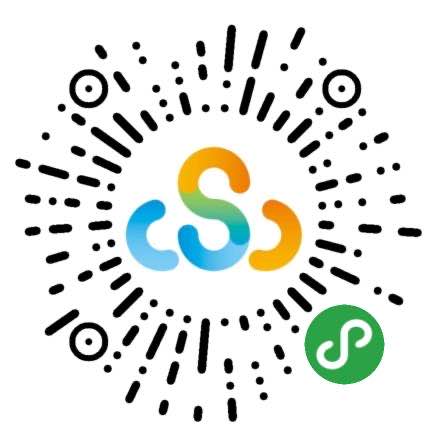 	第二步：		点击头像进行人脸识别认证登录。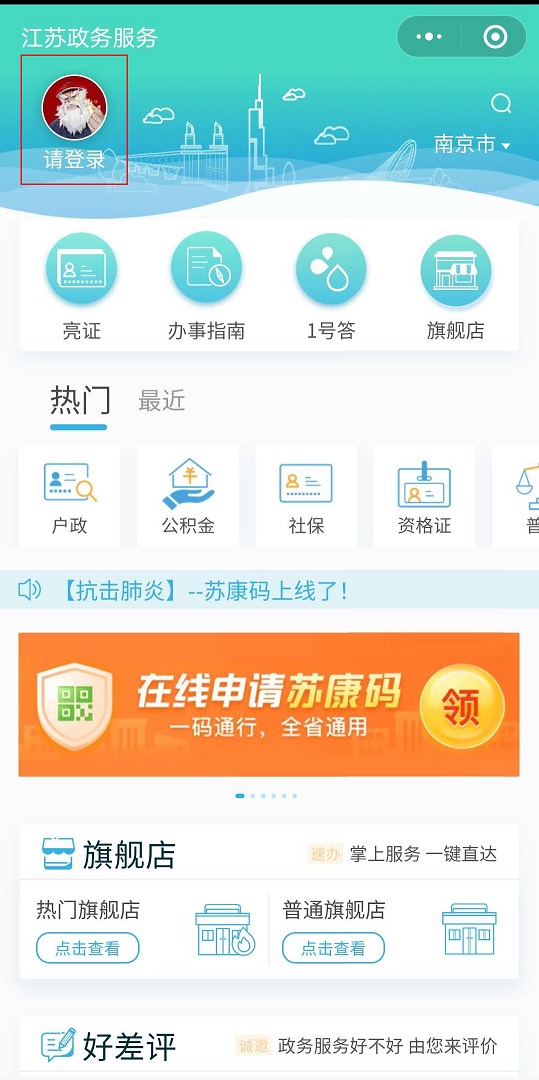 	第三步：根据页面指示进行人脸识别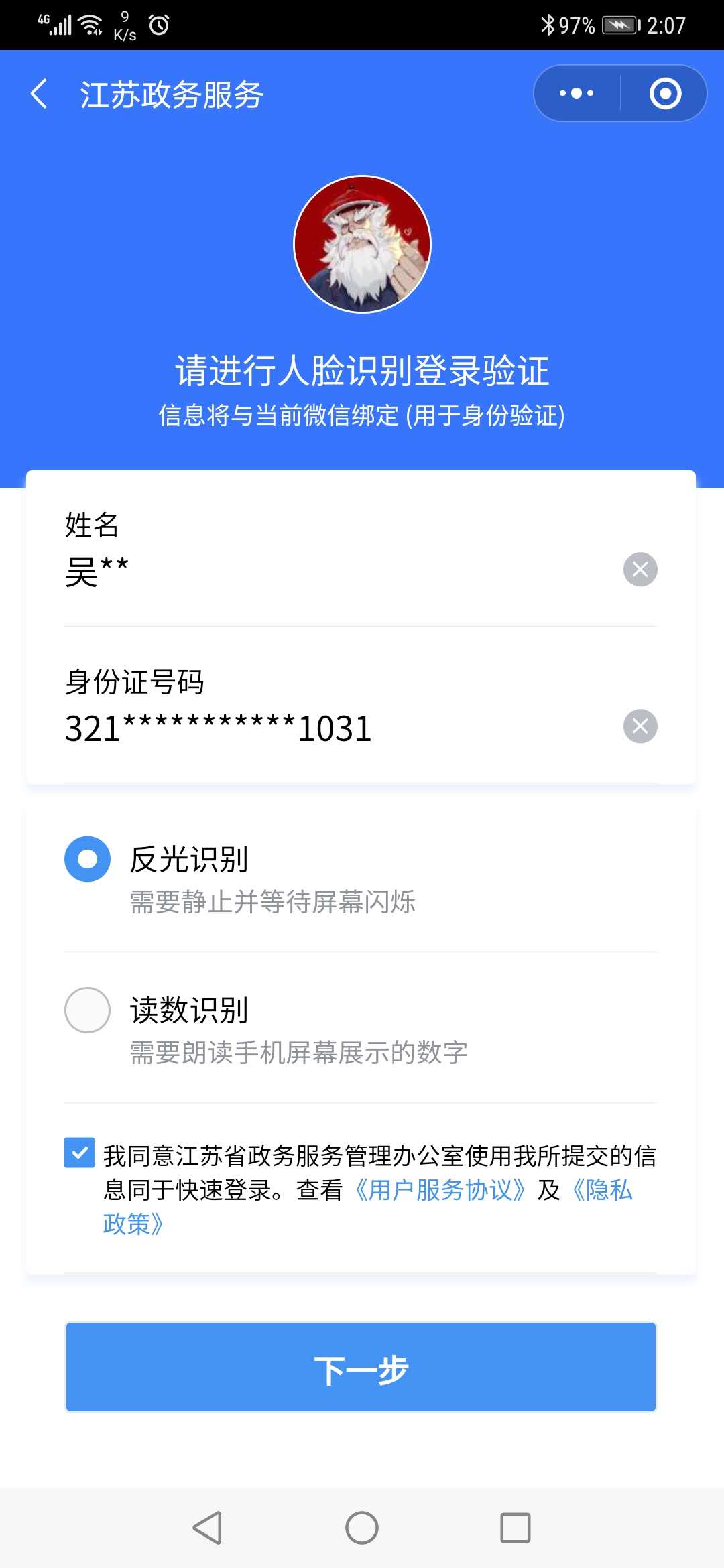 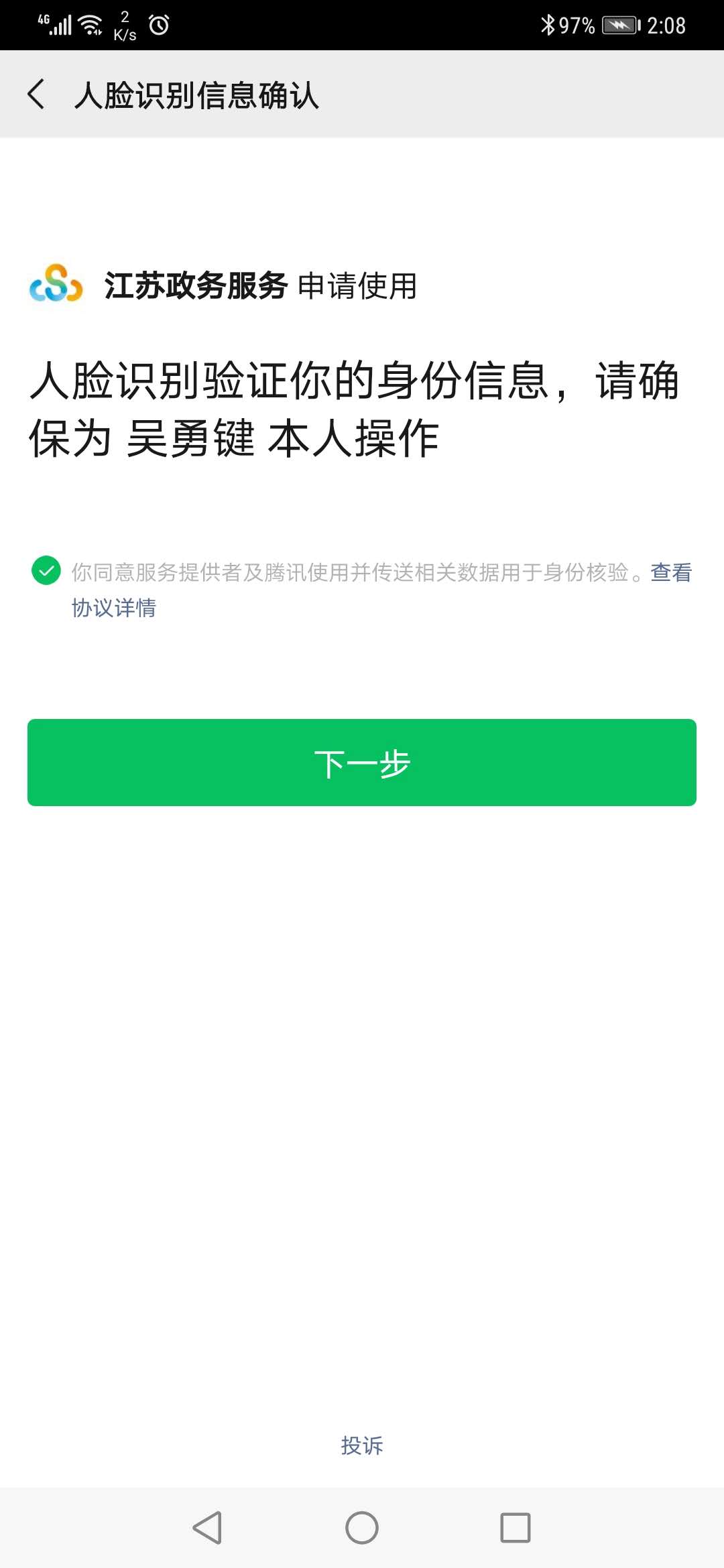 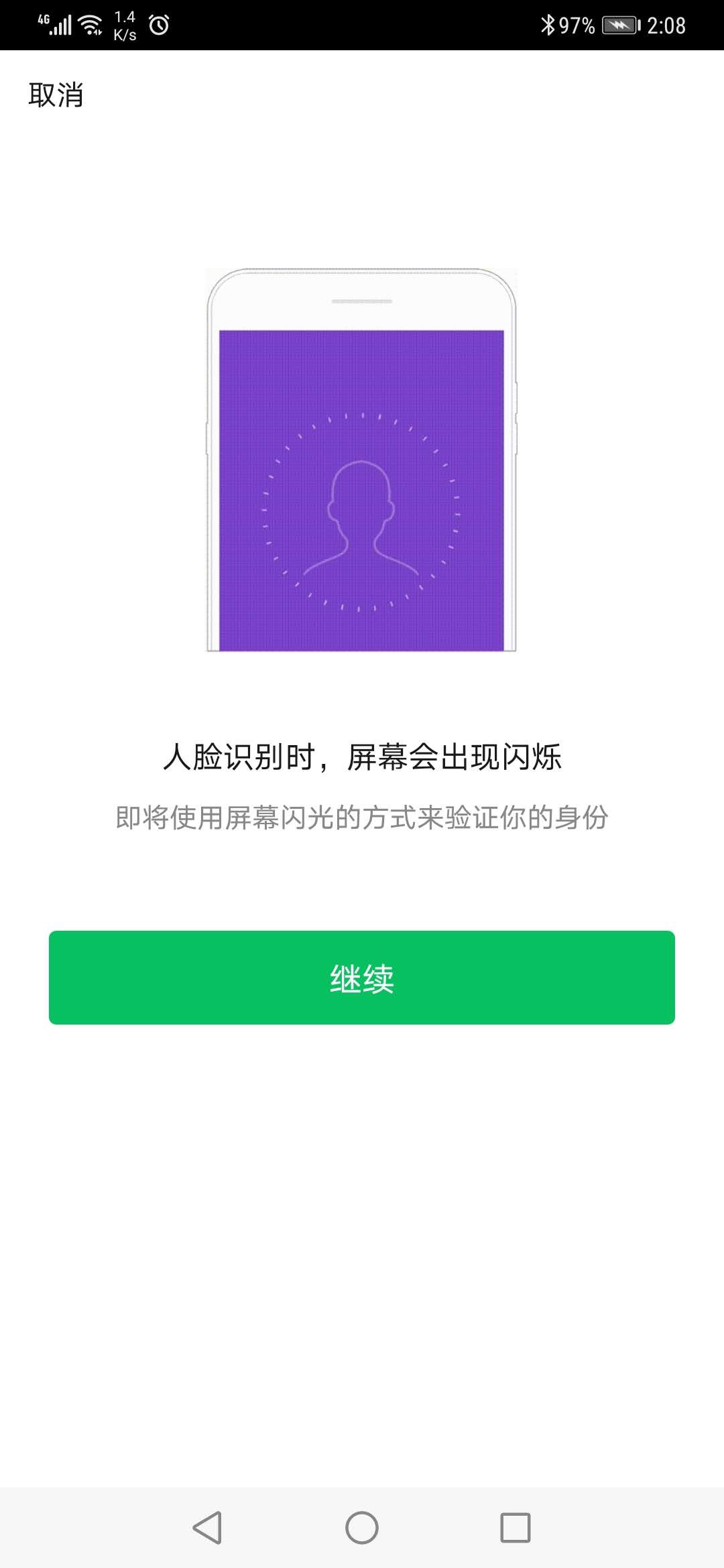 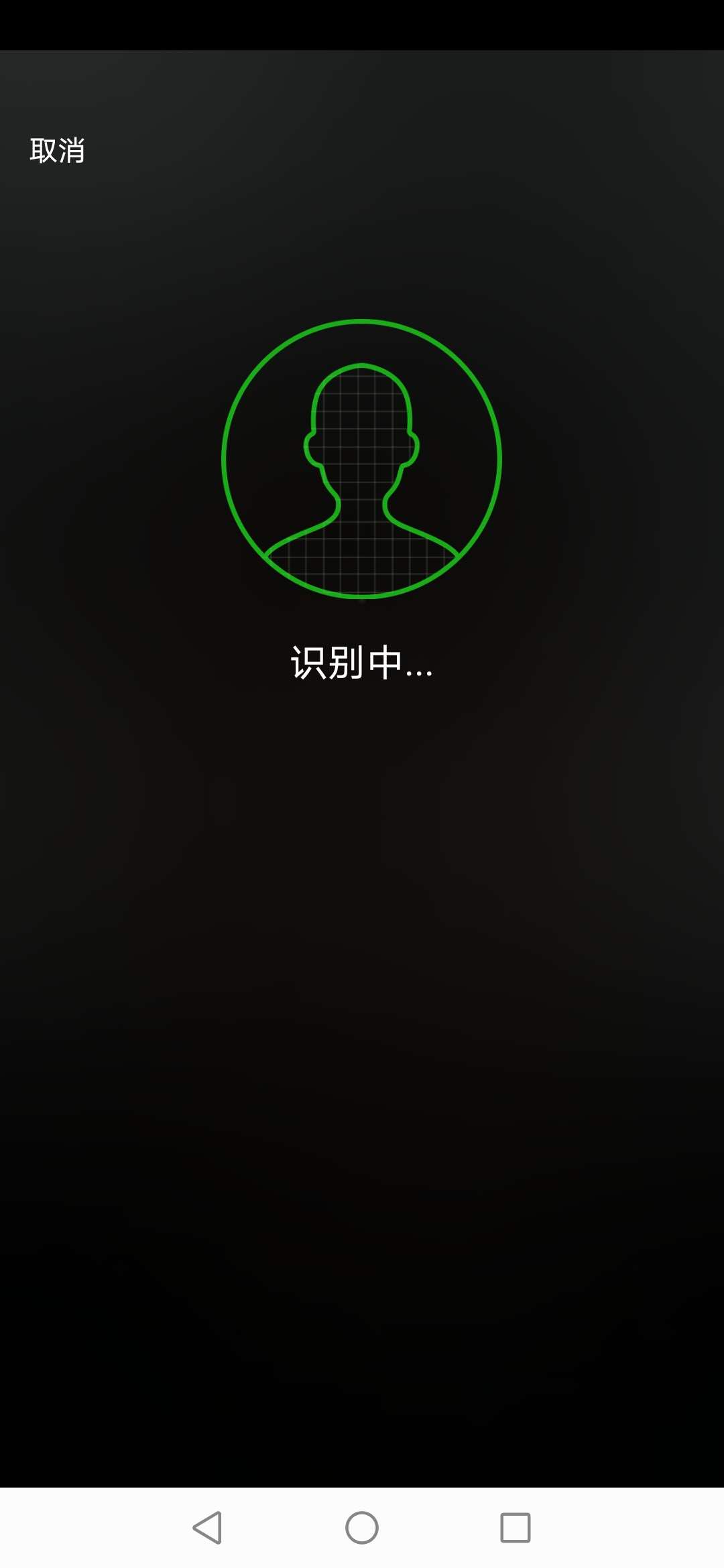 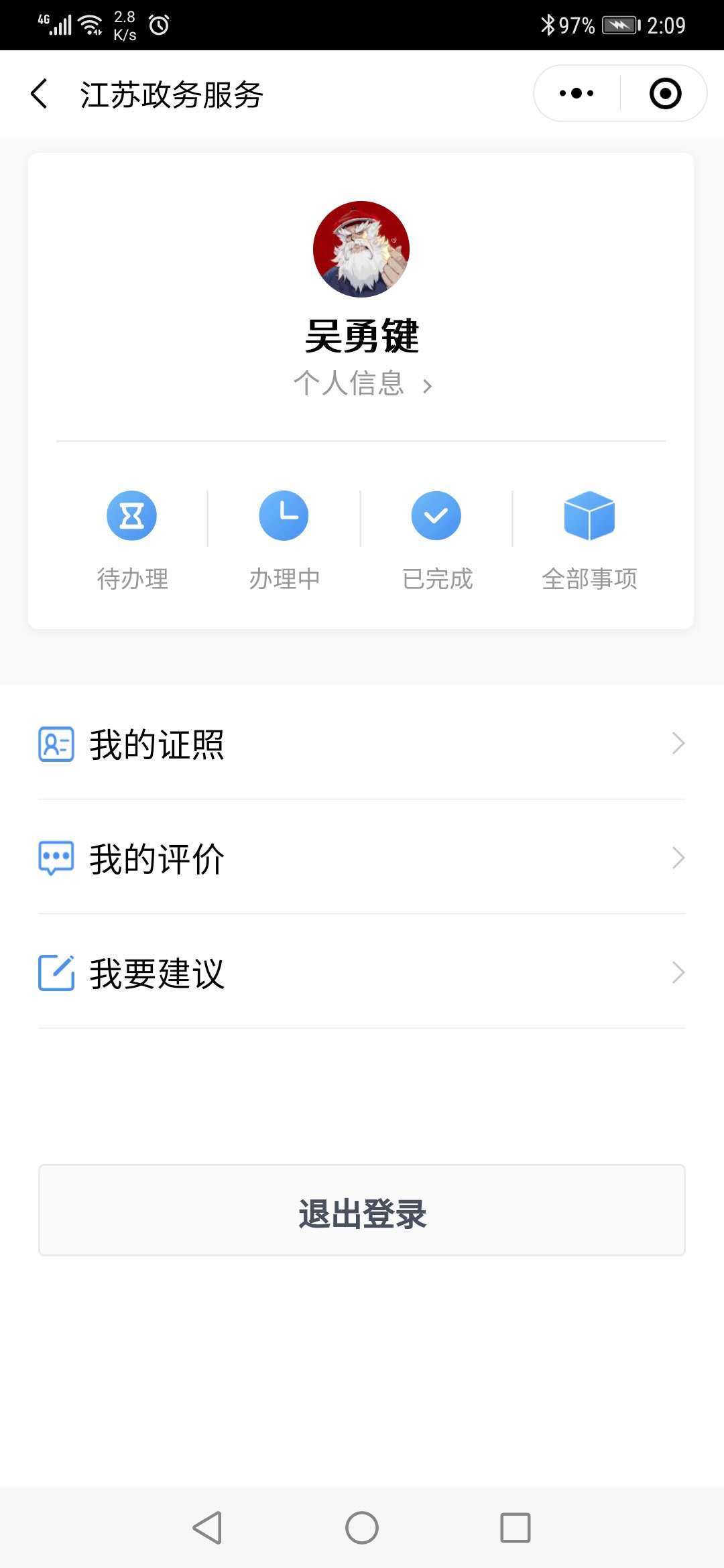 二、苏康码-亮码第一步：	进入“江苏政务服务”小程序第二步：	点击“在线申请苏康码”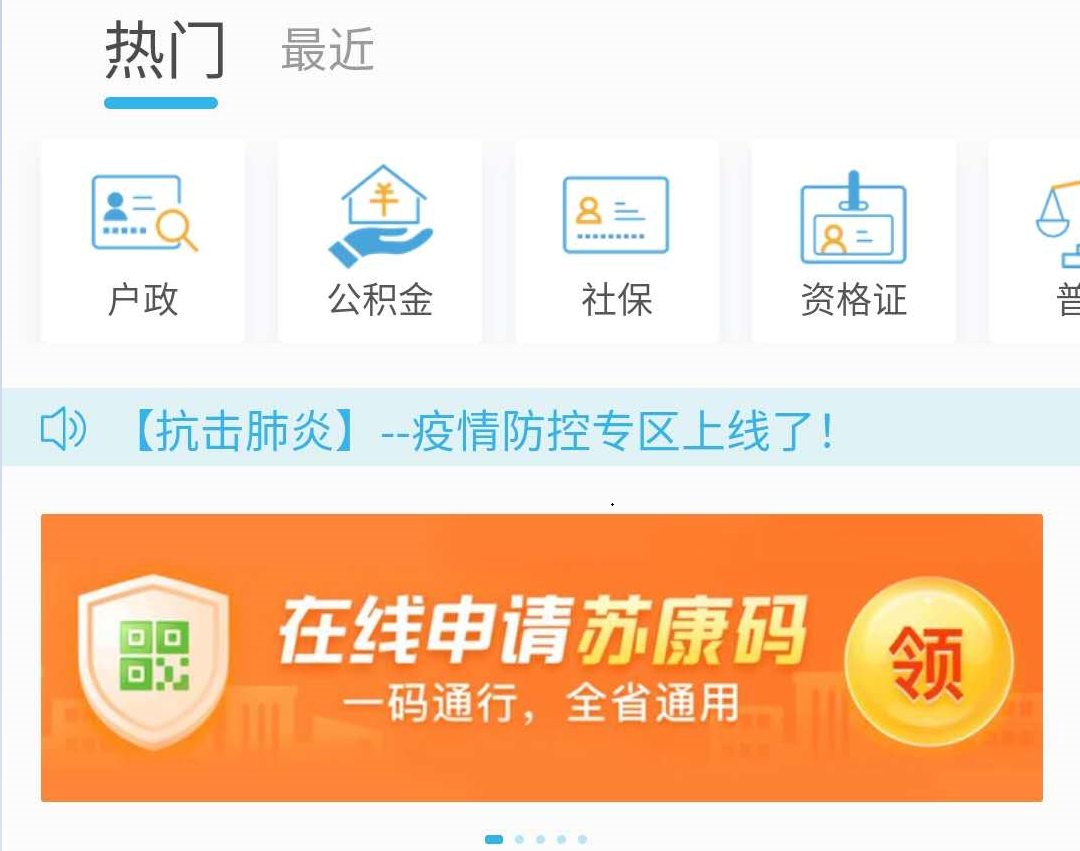 三、苏康码-激活第一步：	进入“江苏政务服务”小程序第二步：	点击“在线申请苏康码”，若还未激活苏康码，则进入苏康码激活页面第三步：	填写信息，并点击提交按钮即可领取苏康码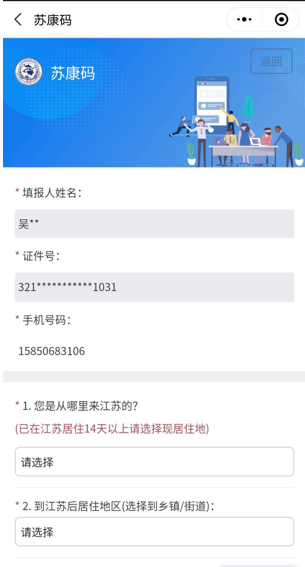 四、苏康码-查询登记信息第一步：	进入“苏康码”页面第二步：	点击“信息变更”按钮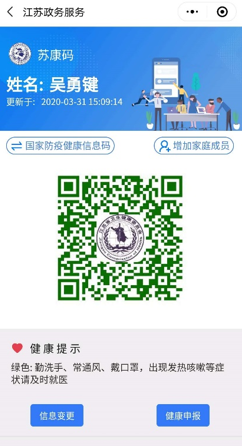 第三步：	点击“查看”按钮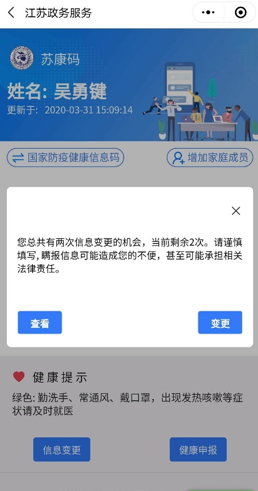 五、苏康码-变更登记信息第一步：	进入“苏康码”页面第二步：	点击“信息变更”按钮第三步：	点击“变更”按钮，修改信息并提交，每个账号有且仅有两次信息修改机会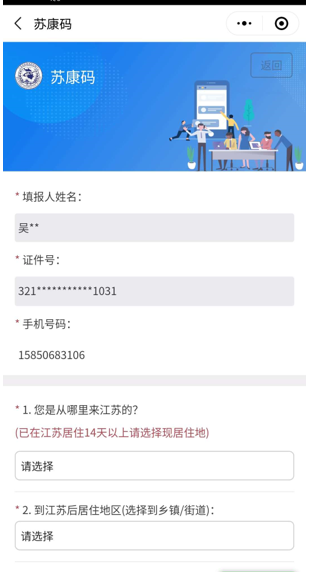 六、苏康码-健康申报第一步：	进入“苏康码”页面第二步：	点击“健康申报”按钮第三步：	点击“申报”按钮，填写信息并提交。每人每天上、下午分别有一次健康申报机会。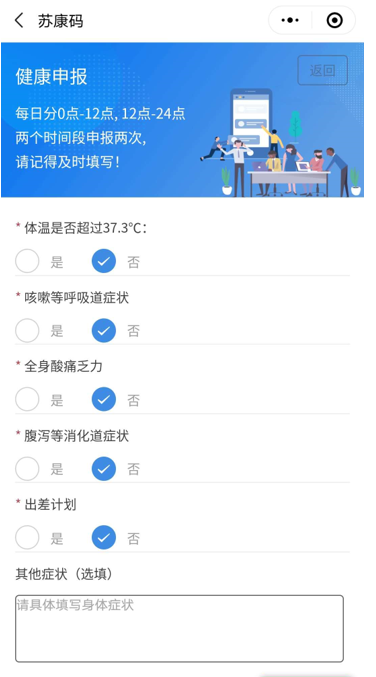 七、苏康码-健康申报信息查询第一步：	进入“苏康码”页面第二步：	点击“健康申报”按钮第三步：点击“查看”按钮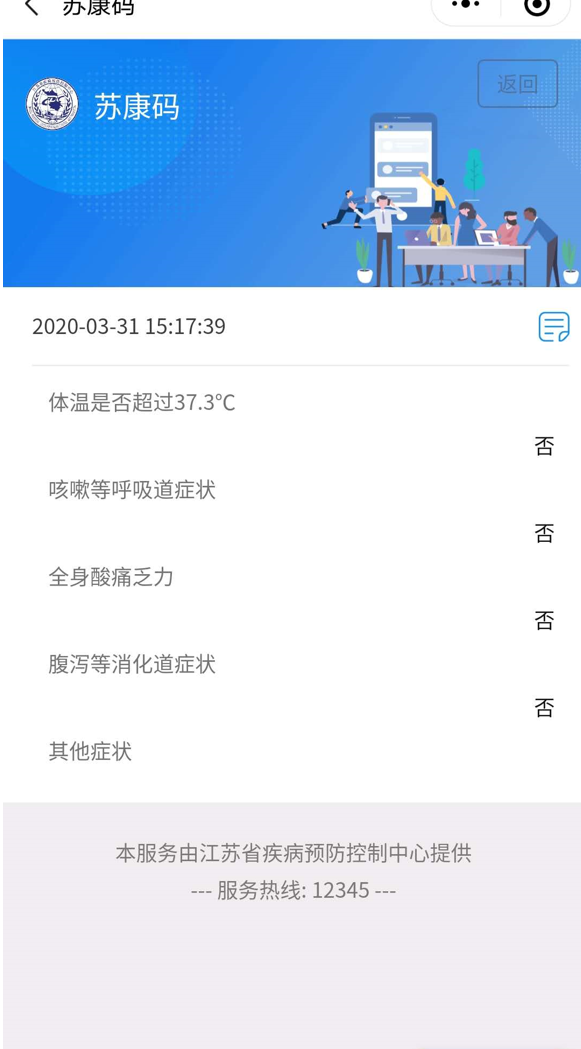 八、苏康码-国家防疫健康信息码切换第一步：	进入“苏康码”页面第二步：	点击“国家防疫健康信息码”按钮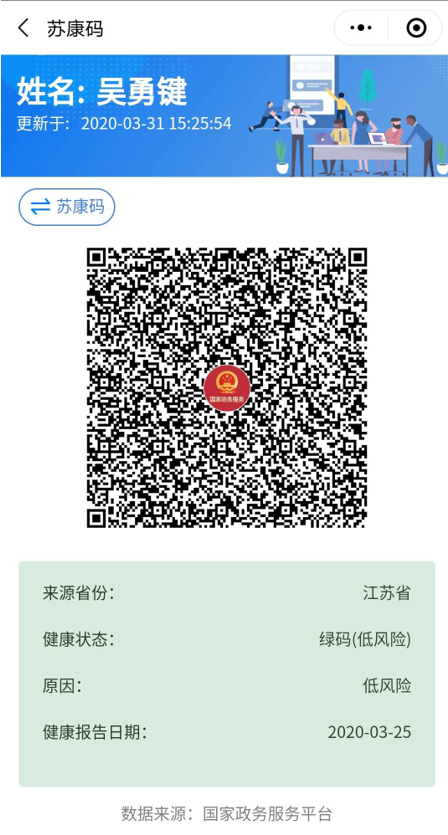 九、苏康码-添加家庭成员第一步：	进入“苏康码”页面第二步：	点击“增加家庭成员”按钮第三步：	点击“+”按钮，填写家庭成员信息并提交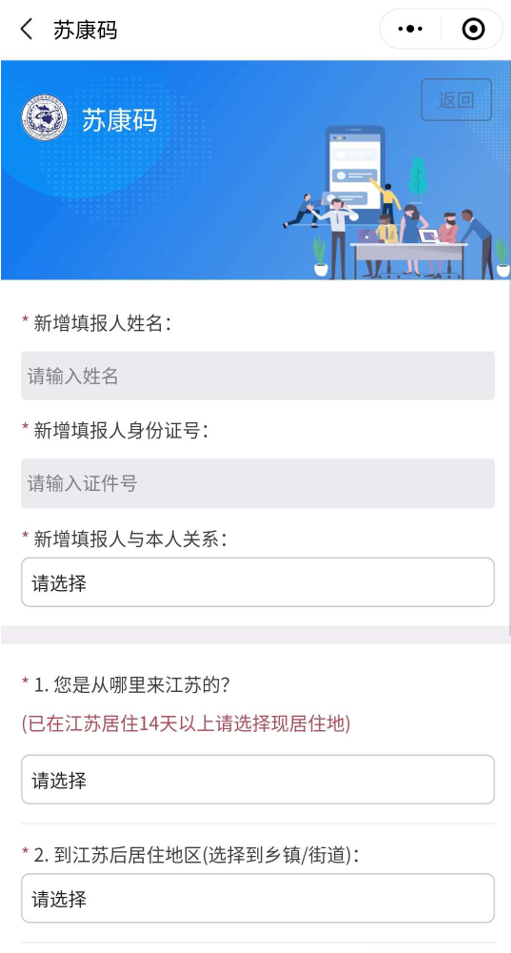 	十、苏康码-解绑家庭成员第一步：	进入“苏康码”页面第二步：	点击“增加家庭成员”按钮第三步：	点击红色解绑按钮 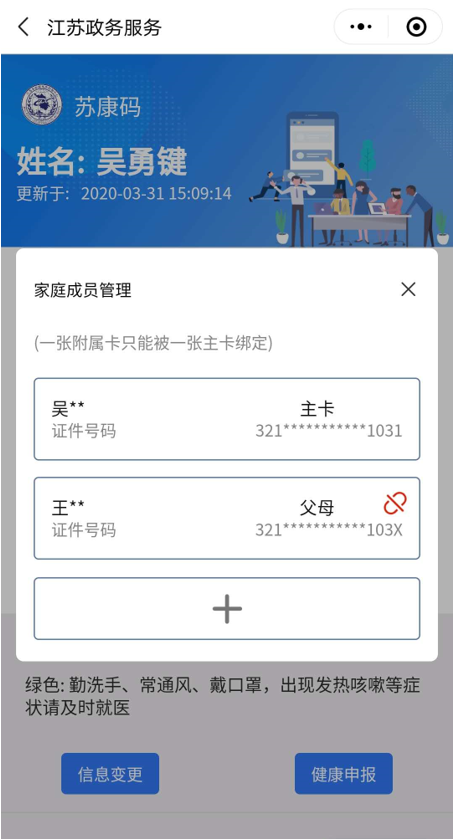 文件状态：草    稿 [	]正式发布 [√] 正在修改 [	] 文件标识：[JSZW]-SYSM文件状态：草    稿 [	]正式发布 [√] 正在修改 [	] 当前版本：1.0.0文件状态：草    稿 [	]正式发布 [√] 正在修改 [	] 作    者：吴勇键文件状态：草    稿 [	]正式发布 [√] 正在修改 [	] 完成日期：2020 年 04 月 07 日